Attachment 36. Screenshots of Screener – Spanish Página de introducción (1 de 2):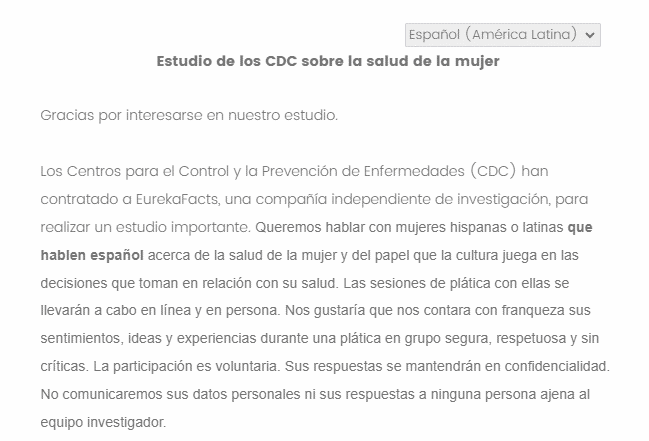 Página de introducción (2 de 2):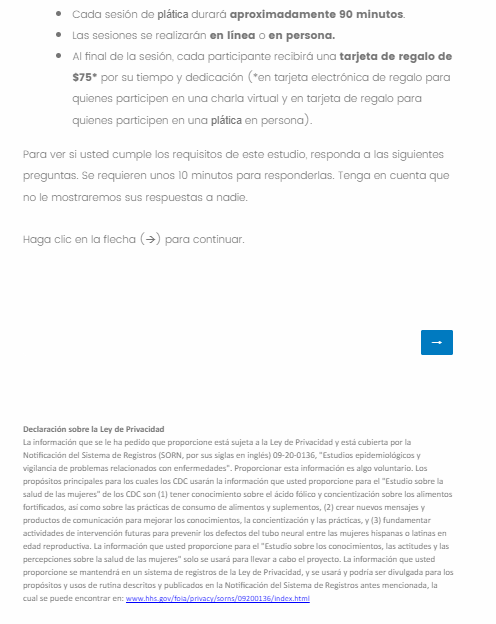 Pantallazo de P1: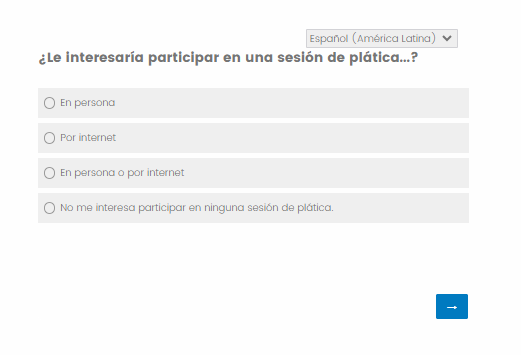 Pantallazo de P2: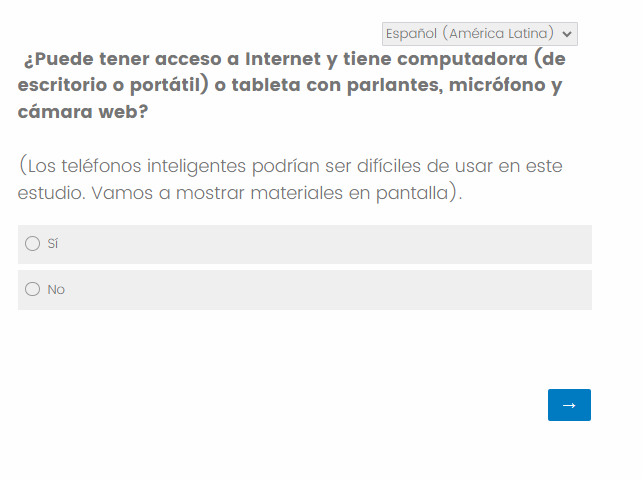 Pantallazo de P3: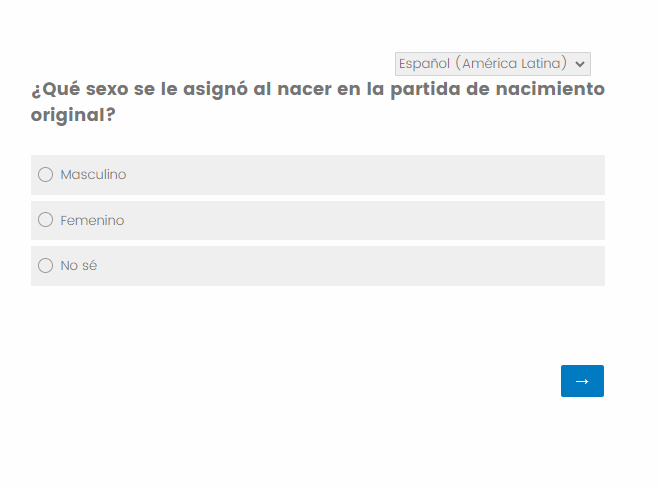 Pantallazo de P4: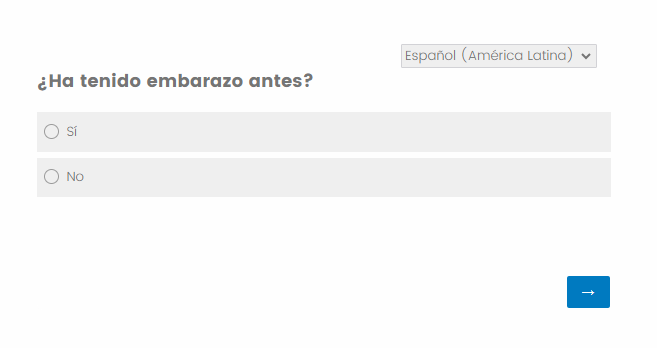 Pantallazo de P5: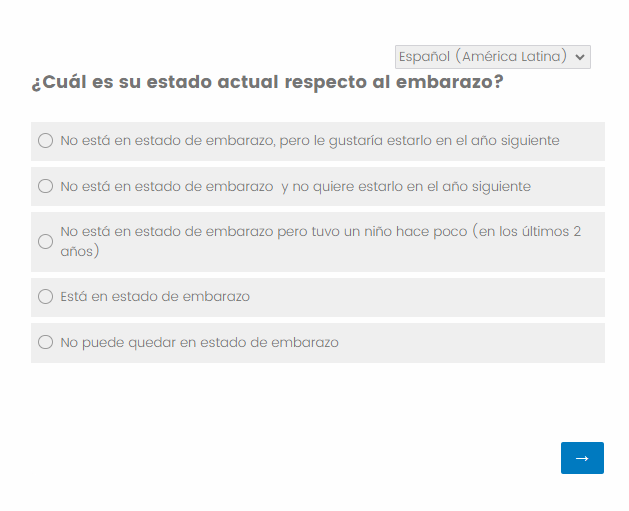 Pantallazo de P6: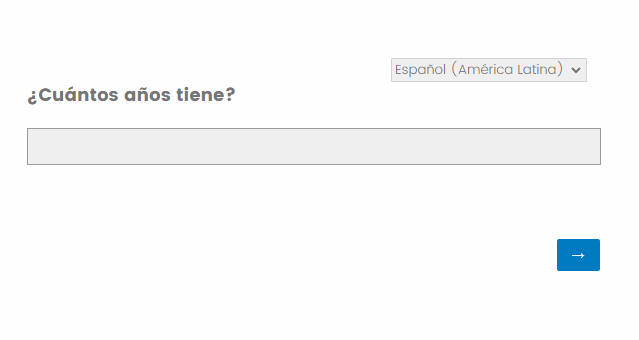 Pantallazo de P7: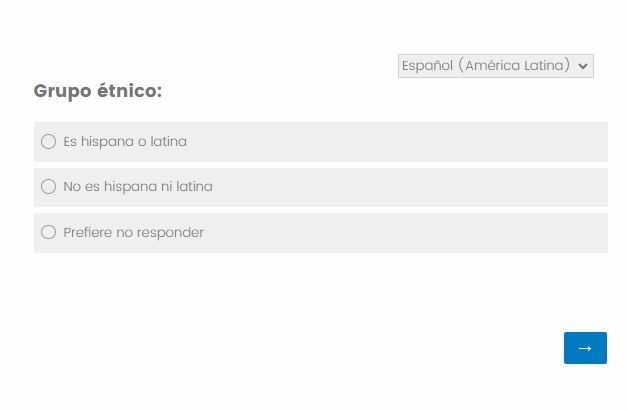 Pantallazo de P8 (1 de 2):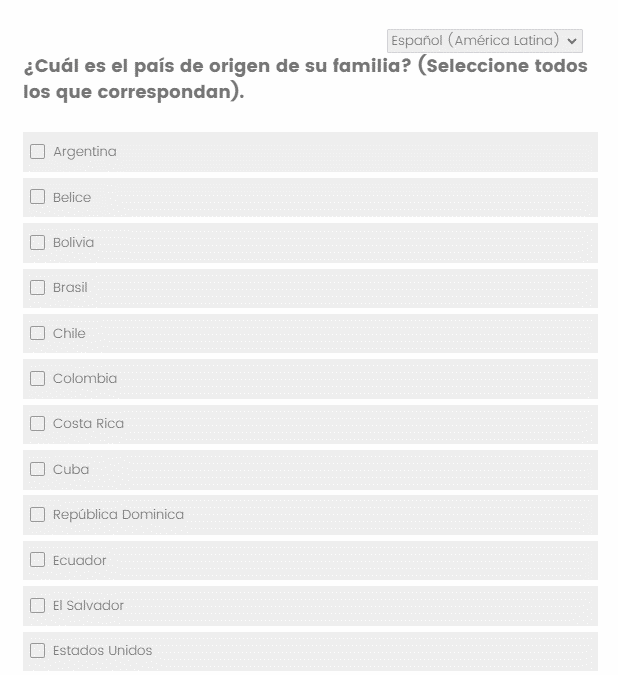 Pantallazo de P8 (2 de 2):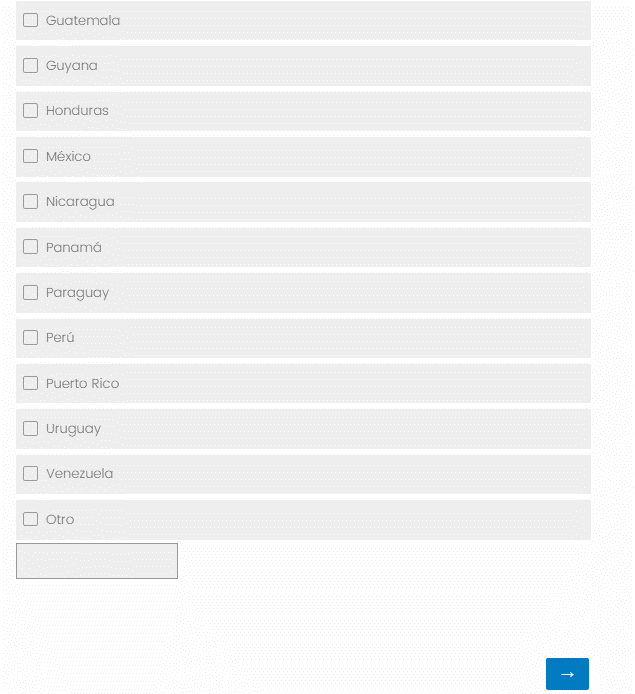 Pantallazo de P9: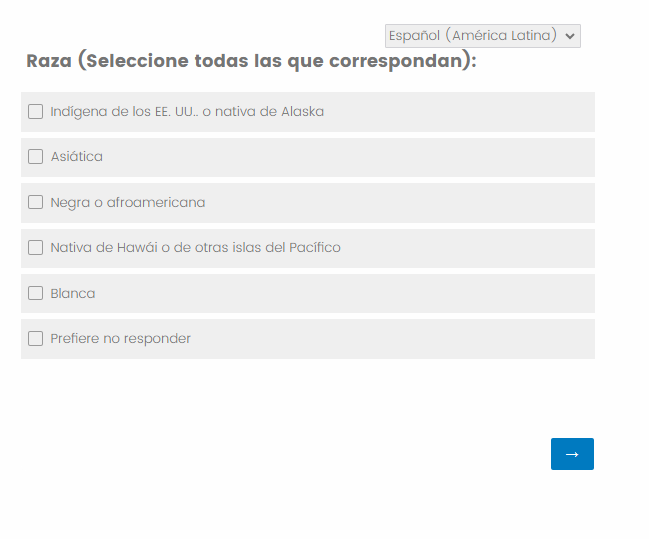 Pantallazo de P10: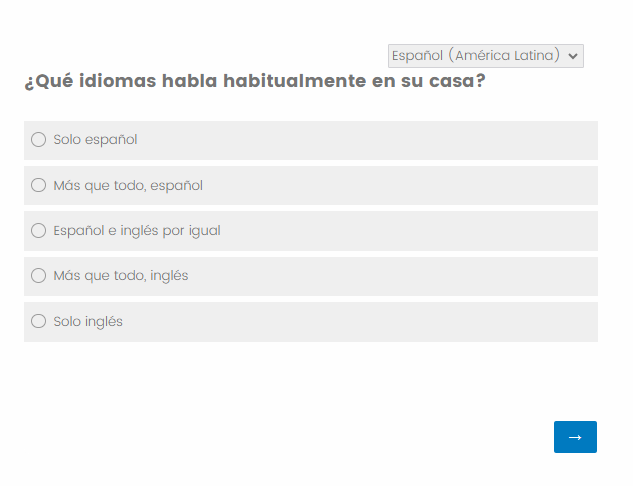 Pantallazo de P11: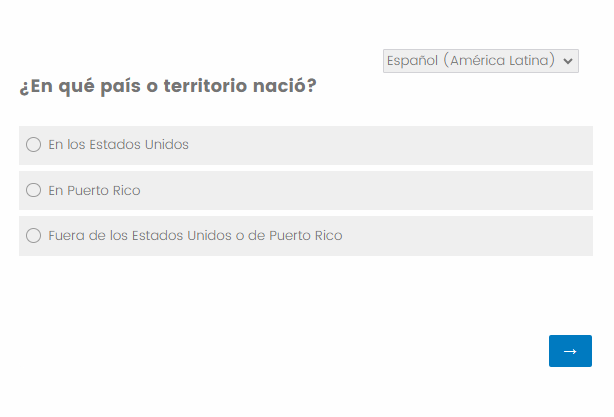 Pantallazo de P12: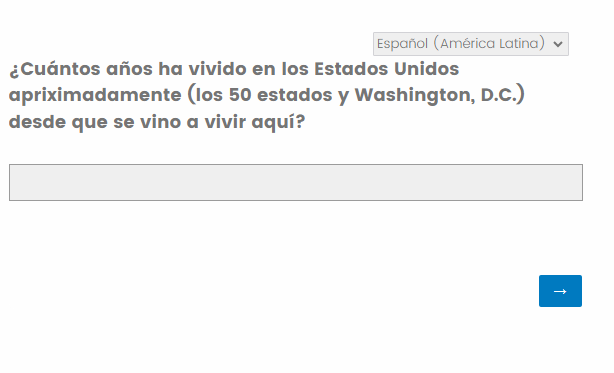 Pantallazo de P13: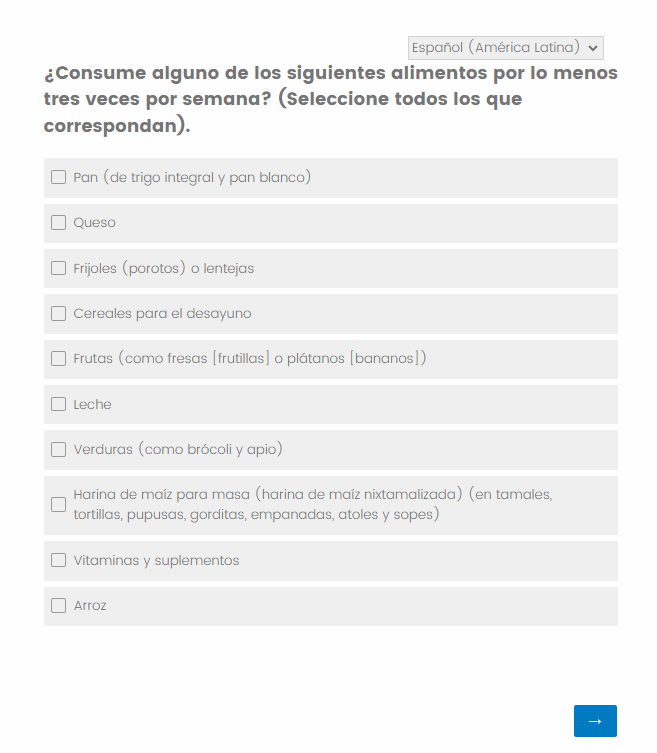 Pantallazo de P14: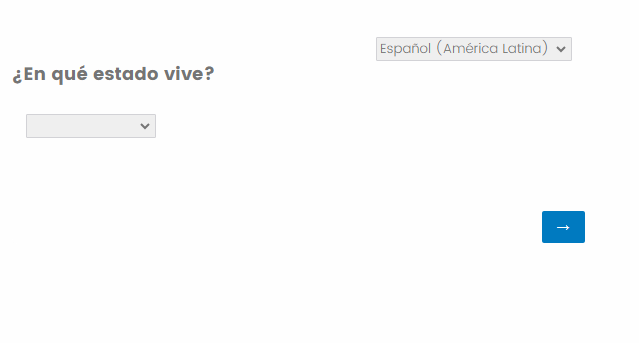 Pantallazo de P15: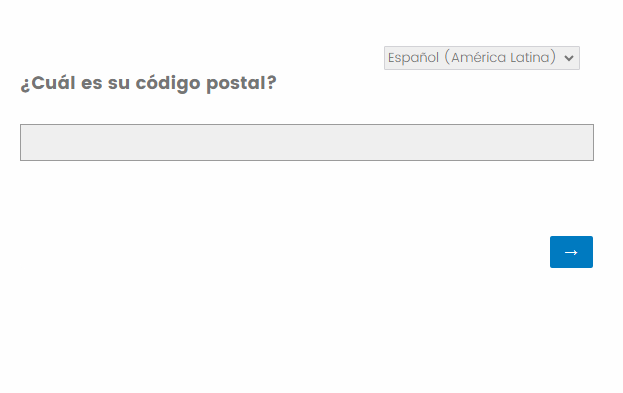 Pantallazo de P16: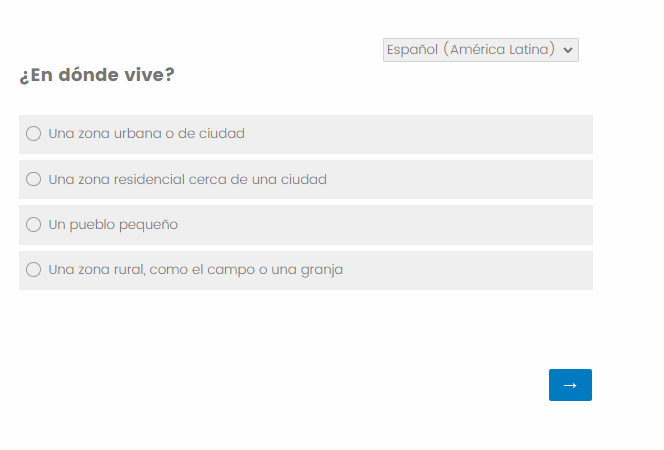 Pantallazo de P17: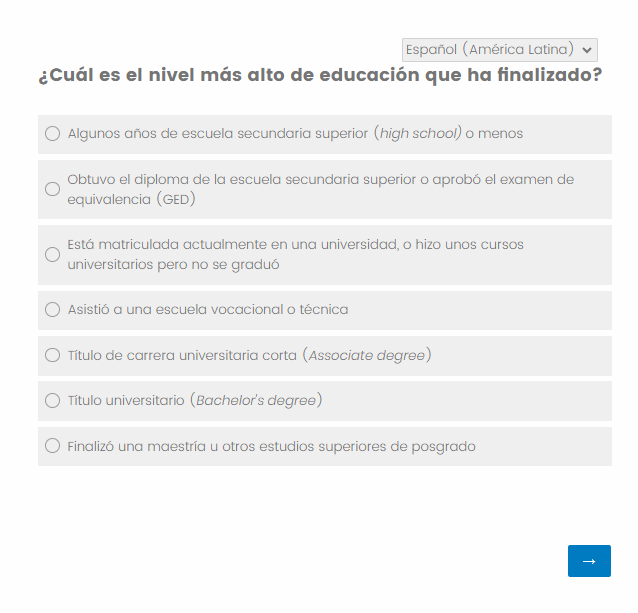 Pantallazo de las preguntas de programación (1 de 2):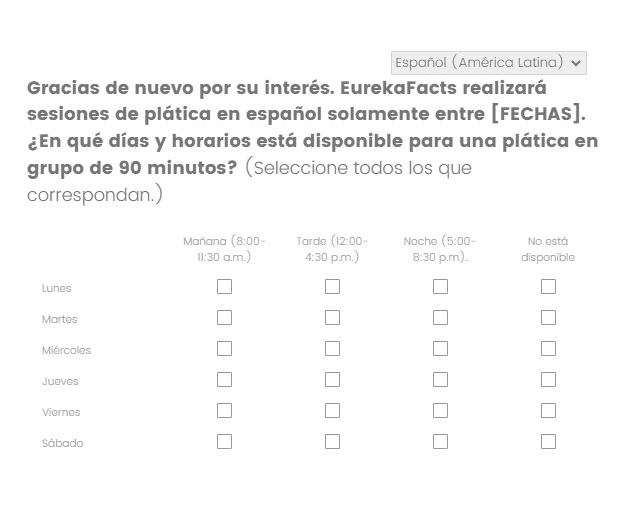 Pantallazo de las preguntas de programación (2 de 2):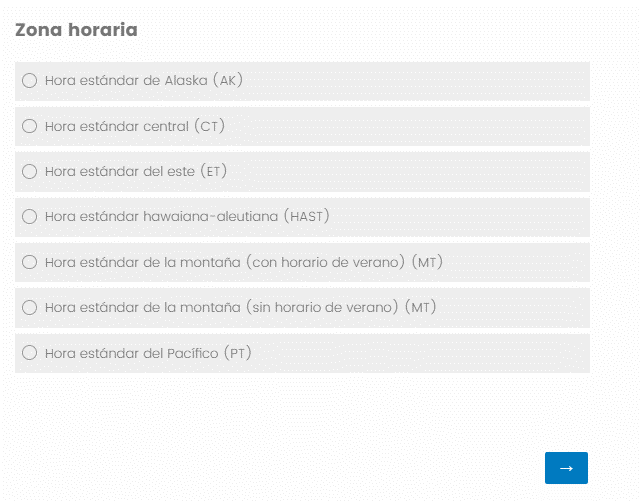 Pantallazo de la página de información de contacto (para finalizar):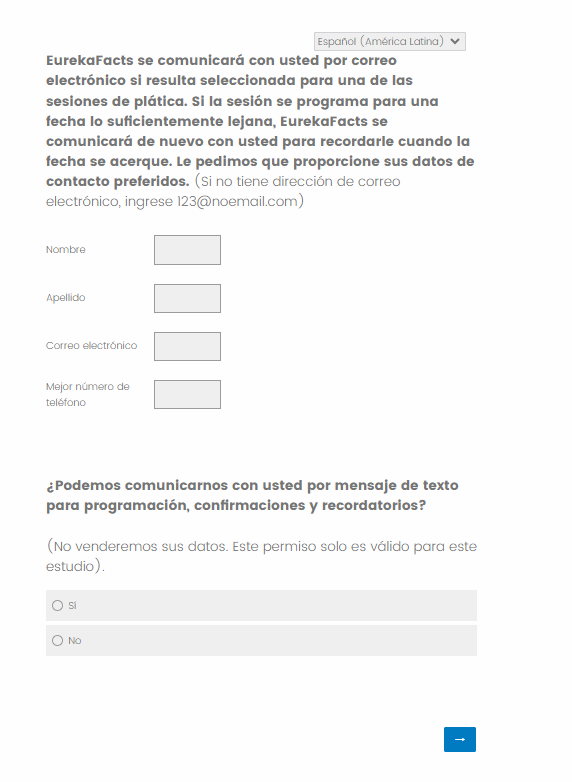 